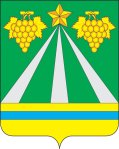 АДМИНИСТРАЦИЯ МУНИЦИПАЛЬНОГО ОБРАЗОВАНИЯ КРЫМСКИЙ РАЙОНПОСТАНОВЛЕНИЕот ____________	№ ______город КрымскО внесении изменений в постановление администрации муниципального образования Крымский район от 22 марта 2021 года № 625 «Об утверждении Административного регламента по предоставлению муниципальной услуги «Заключение договора на размещение объектов на землях или земельных участках, находящихся в государственной или муниципальной собственности, без предоставления земельных участков и установления сервитутов, публичного сервитута»В соответствии с постановлением Правительства Российской Федерации от 21 марта 2023 года 440 «О внесении изменений в перечень видов объектов, размещение которых может осуществляться на землях или земельных участках, находящихся в государственной или муниципальной собственности, без предоставления земельных участков и установления сервитутов», в целях приведения муниципальных правовых актов муниципального образования Крымский район в соответствие с законодательством Российской Федерации, п о с т а н о в л я ю:1. Внести в постановление администрации муниципального образования Крымский район от 22 марта 2021 года № 625 «Об утверждении Административного регламента по предоставлению муниципальной услуги «Заключение договора на размещение объектов на землях или земельных участках, находящихся в государственной или муниципальной собственности, без предоставления земельных участков и установления сервитутов, публичного сервитута» следующие изменения:1) в пункте 1.1.2. подраздела 1.1. «Предмет регулирования» приложения к постановлению «Административный регламент по предоставлению муниципальной услуги «Заключение договора на размещение объектов на землях или земельных участках, находящихся в государственной или муниципальной собственности, без предоставления земельных участков и установления сервитутов, публичного сервитута»:а) в подпункте 9 слова «Геодезические» дополнить словами «пункты государственной геодезической сети, нивелирные пункты государственной нивелирной сети, гравиметрические пункты государственной гравиметрической сети, а также геодезические пункты геодезических сетей специального назначения, геодезические»;б) подпункт 20 изложить в следующей редакции:«20) нестационарные объекты для оказания услуг общественного питания (сезонные (летние) кафе предприятий общественного питания), бытовых услуг, нестационарные объекты для организации обслуживания зон отдыха населения, в том числе на пляжных территориях в прибрежных защитных полосах водных объектов (теневые навесы, аэрарии, солярии, кабинки для переодевания, душевые кабинки, временные павильоны и киоски, туалеты, питьевые фонтанчики и другое оборудование, в том числе для санитарной очистки территории, пункты проката инвентаря, медицинские пункты первой помощи, площадки или поляны для пикников, танцевальные, спортивные и детские игровые площадки и городки), за исключением расположенных на землях лесного фонда указанных нестационарных объектов;»;в) подпункт 25 изложить в следующей редакции:«25) сезонные аттракционы, палатки и лотки, размещаемые в целях организации ярмарок, на которых в том числе осуществляется реализация продуктов питания и сельскохозяйственной продукции, за исключением расположенных на землях лесного фонда указанных аттракционов, палаток и лотков;»;г) дополнить подпунктами 33-36 следующего содержания:«33) площадки для размещения строительной техники и грузов для осуществления капитального или текущего ремонта объектов капитального строительства;34) площадки для размещения автомобильных заправочных станций компримированным и (или) сжиженным природным газом (контейнерных, модульных, передвижных автомобильных газовых заправщиков, модулей разгрузки емкостей с транспортными резервуарами) и оборудования, позволяющего осуществлять заправку транспортных средств компримированным и (или) сжиженным природным газом с таких объектов, а также некапитальных сооружений (мобильные комплексы производственного быта, офисы продаж) с целью обеспечения потребностей служб эксплуатации указанных объектов, для размещения которых не требуется разрешения на строительство;35) мобильные здания, сооружения, предназначенные для пребывания, размещения осужденных, отбывающих наказание в виде принудительных работ, а также работников уголовно-исполнительной системы в целях обеспечения деятельности исправительных центров, изолированных участков, функционирующих как исправительные центры;36) технические средства, которые обеспечивают возможность резервирования даты и времени в целях пересечения государственной границы Российской Федерации и соблюдения зарезервированных даты и времени и которыми оборудуются площадки для стоянки грузовых транспортных средств.»;2) в подпункте 2.6.1.1. пункта 2.6.1. подраздела 2.6. «Исчерпывающий перечень документов, необходимых в соответствии с нормативными правовыми актами для предоставления муниципальной услуги и услуг, которые являются необходимыми и обязательными для предоставления муниципальной услуги, подлежащих представлению заявителем, способы их получения заявителем, в том числе в электронной форме, порядок их представления» приложения к постановлению «Административный регламент по предоставлению муниципальной услуги «Заключение договора на размещение объектов на землях или земельных участках, находящихся в государственной или муниципальной собственности, без предоставления земельных участков и установления сервитутов, публичного сервитута» слова «32)» заменить на слова «32)-36)».3) приложение № 1 приложения к постановлению «Административный регламент по предоставлению муниципальной услуги «Заключение договора на размещение объектов на землях или земельных участках, находящихся в государственной или муниципальной собственности, без предоставления земельных участков и установления сервитутов, публичного сервитута» изложить в новой редакции (приложение № 1);4) приложение № 2 приложения к постановлению «Административный регламент по предоставлению муниципальной услуги «Заключение договора на размещение объектов на землях или земельных участках, находящихся в государственной или муниципальной собственности, без предоставления земельных участков и установления сервитутов, публичного сервитута» изложить в новой редакции (приложение № 2).2. Отделу по взаимодействию со СМИ администрации муниципального образования Крымский район (Безовчук) обнародовать настоящее постановление  путем размещения на официальном сайте администрации муниципального образования Крымский район www.krymsk-region.ru, зарегистрированном в качестве средства массовой информации.3. Постановление вступает в силу после официального обнародования.Первый заместитель главы муниципального образования Крымский район В.Н.Черник
ПРИЛОЖЕНИЕ № 1к административному регламенту предоставления администрацией муниципального образования Крымский район муниципальной услуги «Заключение договора на размещение объектов на землях или земельных участках, находящихся в государственной или муниципальной собственности, без предоставления земельных участков и установления сервитутов, публичного сервитута»ФОРМА ЗАЯВЛЕНИЯо принятии решения о заключении договора на размещение объектов на землях или земельных участках, находящихся в государственной или муниципальной собственности, без предоставления земельных участков и установления сервитутов, публичного сервитутаГлаве муниципального образования Крымский районС.О. Лесьфамилия, имя, отчество (при наличии) место жительства (для физических лиц)наименование, адрес местонахождения, ОГРН, ИНН (для юридических лиц)контактный телефон, адрес электронной почтыЗАЯВЛЕНИЕо принятии решения о заключении договора на размещение объектов на землях или земельных участках, находящихся в государственной или муниципальной собственности, без предоставления земельных участков и установления сервитутов, публичного сервитута(для физических лиц указываются: фамилия, имя, отчество, реквизиты документа, удостоверяющего личность (серия, номер, кем и когда выдан), место жительства, номер телефона: для представителя физического лица указываются: фамилия, имя, отчество представителя, реквизиты доверенности, которая прилагается к заявлению)(для юридических лиц указываются: наименование, организационно- правовая форма, адрес места нахождения, номер телефона, фамилия, имя, отчество лица, уполномоченного представлять интересы юридического лица, с указанием реквизитов документа, удостоверяющего эти правомочия и прилагаемого к заявлению)Прошу принять решение о заключении договора на размещение объекта:(наименование объекта)на земельном участке по адресу:   	(местоположение)с кадастровым номером (при наличии)  	площадью _________ кв. м, сроком на  	При этом сообщаю, что планируемый к размещению объект относится к следующей категории объектов (выбрать нужное):Подтверждаю свое согласие, а также согласие представляемого мною лица, на обработку персональных данных (сбор, систематизацию, накопление, хранение, уточнение (обновление, изменение), использование, распространение (в том числе передачу), обезличивание, блокирование, уничтожение персональных данных, а также совершение иных действий, необходимых для обработки персональных данных в рамках предоставления муниципальной услуги), в том числе в автоматизированном режиме.Настоящим заявлением также подтверждаем, что сведения, указанные в настоящем заявлении, на дату представления заявления достоверны; документы (копии документов) и содержащиеся в них сведения соответствуют установленным законодательством Российской Федерации требованиям, в том числе указанные сведения достоверны.К настоящему заявлению прилагаем следующие документы:1. 	2. 	3. 	4. 	 «____» ________________20__г.(дата подачи заявления)____________________	_____________________	___________________________   (должность в случае подачи                                   (подпись)                                                     (расшифровка подписи)заявления юридическим лицом)Начальник управления имущественных отношений администрации муниципального образования Крымский район Е.В.Самыгина
ПРИЛОЖЕНИЕ № 2к административному регламенту предоставления администрацией муниципального образования Крымский район муниципальной услуги «Заключение договора на размещение объектов на землях или земельных участках, находящихся в государственной или муниципальной собственности, без предоставления земельных участков и установления сервитутов, публичного сервитута»ОБРАЗЕЦ ЗАПОЛНЕНИЯ ЗАЯВЛЕНИЯо принятии решения о заключении договора на размещение объектов на землях или земельных участках, находящихся в государственной или муниципальной собственности, без предоставления земельных участков и установления сервитутов, публичного сервитутаГлаве муниципального образования Крымский районС.О. ЛесьООО «Предприятие»наименование заявителяКрымский район, х.Адагум, ул.Новая, 1адрес местонахождения заявителяОГРН 1022337000001, ИНН 2337000001ОГРН, ИНН8-918-12-34-567контактный телефон, адрес электронной почтыЗАЯВЛЕНИЕо принятии решения о заключении договора на размещение объектов на землях или земельных участках, находящихся в государственной или муниципальной собственности, без предоставления земельных участков и установления сервитутов, публичного сервитута                        ООО «Предприятие»	(полное наименование юридического лица)юридический адрес:   Крымский район, х.Адагум, ул.Новая, 1	ИНН:    2337000001     , КПП:   233701001    , ОГРН:   1022337000001	в лице  директора Иванова И.И., действующего на основании  Устава	(доверенности, устава)                                           8-918-12-34-567	(контактный номер телефона, адрес электронной почты)Прошу принять решение о заключении договора на размещение объекта:«ВОЛП на участке УС Крымский - УС Афипский. 1 этап. Строительство»(наименование объекта)на земельном участке по адресу:   Крымский район,	 х.Новоукраинский, ул.Новая, 1	 (местоположение)с кадастровым номером (при наличии)  –	площадью     1161       кв. м, сроком на  11 месяцев	При этом сообщаю, что планируемый к размещению объект относится к следующей категории объектов (выбрать нужное):Подтверждаю свое согласие, а также согласие представляемого мною лица, на обработку персональных данных (сбор, систематизацию, накопление, хранение, уточнение (обновление, изменение), использование, распространение (в том числе передачу), обезличивание, блокирование, уничтожение персональных данных, а также совершение иных действий, необходимых для обработки персональных данных в рамках предоставления муниципальной услуги), в том числе в автоматизированном режиме.Настоящим заявлением также подтверждаем, что сведения, указанные в настоящем заявлении, на дату представления заявления достоверны; документы (копии документов) и содержащиеся в них сведения соответствуют установленным законодательством Российской Федерации требованиям, в том числе указанные сведения достоверны.К настоящему заявлению прилагаем следующие документы:1.  Копии уставных документов	2.  Материалы проектной документации 	3.  Схема границ предполагаемых к использованию земель	4. 	«  15  »    апреля                   2023г. (дата подачи заявления)     Директор                 	         Иванов                      	          И.И.Иванов  		              (должность)                                         (подпись)                                              (расшифровка подписи)Начальник управления имущественных отношений администрации муниципального образования Крымский район Е.В.Самыгина

Подземные линейные сооружения, а также их наземные части и сооружения, технологически необходимые для их использования, для размещения которых не требуется разрешения на строительство;Водопроводы и водоводы всех видов, для размещения которых не требуется разрешения на строительство;Линейные сооружения канализации (в том числе ливневой) и водоотведения, для размещения которых не требуется разрешения на строительство;Элементы благоустройства территории, в том числе малые архитектурные формы, за исключением некапитальных нестационарных строений и сооружений, рекламных конструкций, применяемых как составные части благоустройства территории;Пандусы и другие приспособления, обеспечивающие передвижение маломобильных групп населения, за исключением пандусов и оборудования, относящихся к конструктивным элементам зданий, сооружений;Линии электропередачи классом напряжения до 35 кВ, а также связанные с ними трансформаторные подстанции, распределительные пункты и иное предназначенное для осуществления передачи электрической энергии оборудование, для размещения которых не требуется разрешения на строительство;Нефтепроводы и нефтепродуктопроводы диаметром DN 300 и менее, газопроводы и иные трубопроводы давлением до 1,2 Мпа, для размещения которых не требуется разрешения на строительство;Тепловые сети всех видов, включая сети горячего водоснабжения, для размещения которых не требуется разрешения на строительство;Геодезические пункты государственной геодезической сети, нивелирные пункты государственной нивелирной сети, гравиметрические пункты государственной гравиметрической сети, а также геодезические пункты геодезических сетей специального назначения, геодезические, межевые, предупреждающие и иные знаки, включая информационные табло (стелы) и флагштоки;Защитные сооружения гражданской обороны, сооружения инженерной защиты, для размещения которых не требуется разрешения на строительствоОбъекты, предназначенные для обеспечения пользования недрами, для размещения которых не требуется разрешения на строительство;Линии связи, линейно-кабельные сооружения связи и иные сооружения связи, для размещения которых не требуется разрешения на строительство;Проезды, в том числе вдольтрассовые, и подъездные дороги, для размещения которых не требуется разрешения на строительство;Пожарные водоемы и места сосредоточения средств пожаротушения;Пруды-испарители;Отдельно стоящие ветроэнергетические установки и солнечные батареи, для размещения которых не требуется разрешения на строительство;Пункты охраны правопорядка и стационарные посты дорожно-патрульной службы, для размещения которых не требуется разрешения на строительство;Пункты весового контроля автомобилей, для размещения которых не требуется разрешения на строительство;Ограждающие устройства (ворота, калитки, шлагбаумы, в том числе автоматические, и декоративные ограждения (заборы), размещаемые на придомовых территориях многоквартирных домов;Нестационарные объекты для оказания услуг общественного питания (сезонные (летние) кафе предприятий общественного питания), бытовых услуг, нестационарные объекты для организации обслуживания зон отдыха населения, в том числе на пляжных территориях в прибрежных защитных полосах водных объектов (теневые навесы, аэрарии, солярии, кабинки для переодевания, душевые кабинки, временные павильоны и киоски, туалеты, питьевые фонтанчики и другое оборудование, в том числе для санитарной очистки территории, пункты проката инвентаря, медицинские пункты первой помощи, площадки или поляны для пикников, танцевальные, спортивные и детские игровые площадки и городки), за исключением расположенных на землях лесного фонда указанных нестационарных объектов;Лодочные станции, для размещения которых не требуется разрешения на строительство;Объекты, предназначенные для обеспечения безопасности людей на водных объектах, сооружения водно-спасательных станций и постов в береговой и прибрежной защитных полосах водных объектов, для размещения которых не требуется разрешения на строительство;Пункты приема вторичного сырья, для размещения которых не  требуется разрешения на строительство;Передвижные цирки, передвижные зоопарки и передвижные луна-парки;Сезонные аттракционы, палатки и лотки, размещаемые в целях организации ярмарок, на которых в том числе осуществляется реализация продуктов питания и сельскохозяйственной продукции, за исключением расположенных на землях лесного фонда указанных аттракционов, палаток и лотков;Пункты проката велосипедов, роликов, самокатов и другого спортивного инвентаря, для размещения которых не требуется разрешения на строительство, а также велопарковки;Спортивные и детские площадки;Площадки для дрессировки собак, площадки для выгула собак, а также голубятни;Платежные терминалы для оплаты услуг и штрафов;Общественные туалеты нестационарного типа;Зарядные станции (терминалы) для электротранспорта;Площадки для размещения строительной техники и строительных грузов, если проектом организации строительства размещение таких площадок предусмотрено за границами земельного участка, на котором планируются и (или) осуществляются строительство, реконструкция объекта капитального строительства, а также некапитальные строения, предназначенные для обеспечения потребностей застройщика (мобильные бытовые городки (комплексы производственного быта), офисы продаж);Площадки для размещения строительной техники и грузов для осуществления капитального или текущего ремонта объектов капитального строительства;Площадки для размещения автомобильных заправочных станций компримированным и (или) сжиженным природным газом (контейнерных, модульных, передвижных автомобильных газовых заправщиков, модулей разгрузки емкостей с транспортными резервуарами) и оборудования, позволяющего осуществлять заправку транспортных средств компримированным и (или) сжиженным природным газом с таких объектов, а также некапитальных сооружений (мобильные комплексы производственного быта, офисы продаж) с целью обеспечения потребностей служб эксплуатации указанных объектов, для размещения которых не требуется разрешения на строительство;Мобильные здания, сооружения, предназначенные для пребывания, размещения осужденных, отбывающих наказание в виде принудительных работ, а также работников уголовно-исполнительной системы в целях обеспечения деятельности исправительных центров, изолированных участков, функционирующих как исправительные центры;Технические средства, которые обеспечивают возможность резервирования даты и времени в целях пересечения государственной границы Российской Федерации и соблюдения зарезервированных даты и времени и которыми оборудуются площадки для стоянки грузовых транспортных средств.VПодземные линейные сооружения, а также их наземные части и сооружения, технологически необходимые для их использования, для размещения которых не требуется разрешения на строительство;Водопроводы и водоводы всех видов, для размещения которых не требуется разрешения на строительство;Линейные сооружения канализации (в том числе ливневой) и водоотведения, для размещения которых не требуется разрешения на строительство;Элементы благоустройства территории, в том числе малые архитектурные формы, за исключением некапитальных нестационарных строений и сооружений, рекламных конструкций, применяемых как составные части благоустройства территории;Пандусы и другие приспособления, обеспечивающие передвижение маломобильных групп населения, за исключением пандусов и оборудования, относящихся к конструктивным элементам зданий, сооружений;Линии электропередачи классом напряжения до 35 кВ, а также связанные с ними трансформаторные подстанции, распределительные пункты и иное предназначенное для осуществления передачи электрической энергии оборудование, для размещения которых не требуется разрешения на строительство;Нефтепроводы и нефтепродуктопроводы диаметром DN 300 и менее, газопроводы и иные трубопроводы давлением до 1,2 Мпа, для размещения которых не требуется разрешения на строительство;Тепловые сети всех видов, включая сети горячего водоснабжения, для размещения которых не требуется разрешения на строительство;Геодезические пункты государственной геодезической сети, нивелирные пункты государственной нивелирной сети, гравиметрические пункты государственной гравиметрической сети, а также геодезические пункты геодезических сетей специального назначения, геодезические, межевые, предупреждающие и иные знаки, включая информационные табло (стелы) и флагштоки;Защитные сооружения гражданской обороны, сооружения инженерной защиты, для размещения которых не требуется разрешения на строительствоОбъекты, предназначенные для обеспечения пользования недрами, для размещения которых не требуется разрешения на строительство;VЛинии связи, линейно-кабельные сооружения связи и иные сооружения связи, для размещения которых не требуется разрешения на строительство;Проезды, в том числе вдольтрассовые, и подъездные дороги, для размещения которых не требуется разрешения на строительство;Пожарные водоемы и места сосредоточения средств пожаротушения;Пруды-испарители;Отдельно стоящие ветроэнергетические установки и солнечные батареи, для размещения которых не требуется разрешения на строительство;Пункты охраны правопорядка и стационарные посты дорожно-патрульной службы, для размещения которых не требуется разрешения на строительство;Пункты весового контроля автомобилей, для размещения которых не требуется разрешения на строительство;Ограждающие устройства (ворота, калитки, шлагбаумы, в том числе автоматические, и декоративные ограждения (заборы), размещаемые на придомовых территориях многоквартирных домов;Нестационарные объекты для оказания услуг общественного питания (сезонные (летние) кафе предприятий общественного питания), бытовых услуг, нестационарные объекты для организации обслуживания зон отдыха населения, в том числе на пляжных территориях в прибрежных защитных полосах водных объектов (теневые навесы, аэрарии, солярии, кабинки для переодевания, душевые кабинки, временные павильоны и киоски, туалеты, питьевые фонтанчики и другое оборудование, в том числе для санитарной очистки территории, пункты проката инвентаря, медицинские пункты первой помощи, площадки или поляны для пикников, танцевальные, спортивные и детские игровые площадки и городки), за исключением расположенных на землях лесного фонда указанных нестационарных объектов;Лодочные станции, для размещения которых не требуется разрешения на строительство;Объекты, предназначенные для обеспечения безопасности людей на водных объектах, сооружения водно-спасательных станций и постов в береговой и прибрежной защитных полосах водных объектов, для размещения которых не требуется разрешения на строительство;Пункты приема вторичного сырья, для размещения которых не  требуется разрешения на строительство;Передвижные цирки, передвижные зоопарки и передвижные луна-парки;Сезонные аттракционы, палатки и лотки, размещаемые в целях организации ярмарок, на которых в том числе осуществляется реализация продуктов питания и сельскохозяйственной продукции, за исключением расположенных на землях лесного фонда указанных аттракционов, палаток и лотков;Пункты проката велосипедов, роликов, самокатов и другого спортивного инвентаря, для размещения которых не требуется разрешения на строительство, а также велопарковки;Спортивные и детские площадки;Площадки для дрессировки собак, площадки для выгула собак, а также голубятни;Платежные терминалы для оплаты услуг и штрафов;Общественные туалеты нестационарного типа;Зарядные станции (терминалы) для электротранспорта;Площадки для размещения строительной техники и строительных грузов, если проектом организации строительства размещение таких площадок предусмотрено за границами земельного участка, на котором планируются и (или) осуществляются строительство, реконструкция объекта капитального строительства, а также некапитальные строения, предназначенные для обеспечения потребностей застройщика (мобильные бытовые городки (комплексы производственного быта), офисы продаж);Площадки для размещения строительной техники и грузов для осуществления капитального или текущего ремонта объектов капитального строительства;Площадки для размещения автомобильных заправочных станций компримированным и (или) сжиженным природным газом (контейнерных, модульных, передвижных автомобильных газовых заправщиков, модулей разгрузки емкостей с транспортными резервуарами) и оборудования, позволяющего осуществлять заправку транспортных средств компримированным и (или) сжиженным природным газом с таких объектов, а также некапитальных сооружений (мобильные комплексы производственного быта, офисы продаж) с целью обеспечения потребностей служб эксплуатации указанных объектов, для размещения которых не требуется разрешения на строительство;Мобильные здания, сооружения, предназначенные для пребывания, размещения осужденных, отбывающих наказание в виде принудительных работ, а также работников уголовно-исполнительной системы в целях обеспечения деятельности исправительных центров, изолированных участков, функционирующих как исправительные центры;Технические средства, которые обеспечивают возможность резервирования даты и времени в целях пересечения государственной границы Российской Федерации и соблюдения зарезервированных даты и времени и которыми оборудуются площадки для стоянки грузовых транспортных средств.